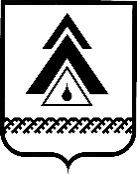 администрация Нижневартовского районаХанты-Мансийского автономного округа – ЮгрыПОСТАНОВЛЕНИЕО внесении изменения в постановление администрации района от 16.08.2019 № 1651 «Об организации питания в муниципальных общеобразовательных учреждениях района и частных общеобразовательных организациях района» В соответствии с постановлением Правительства Ханты-Мансийского автономного округа Югры от 04.09.2020 № 374-п «О внесении изменений                             в постановление Правительства Ханты-Мансийского автономного округа – Югры от 5 октября 2018 года № 338-п «О государственной программе Ханты-Мансийского автономного округа – Югры «Развитие образования»:1. Внести в постановление администрации района от 16.08.2019 № 1651 «Об организации питания в муниципальных общеобразовательных учреждениях района и частных общеобразовательных организациях» (с изменениями от 27.12.2019 № 2615, от 20.03.2020 № 480, от 01.04.2020 № 541, от 04.09. 2020 № 1347) изменение, дополнив пункт 6 подпунктом 6.7 следующего содержания:«6.7. Обучающимся 1–4 классов муниципальных общеобразовательных учреждений, не относящимся к категориям, указанным в пункте 4.1 постановления, обучение которых организовано на дому или в дистанционной форме, горячее питание (завтрак) заменяется на продуктовые наборы.Стоимость продуктового набора на одного обучающегося определяется по следующей формуле:S = P1 х К1, где:Р1 – размер расходов на обеспечение одноразовым питанием, равный размеру расходов на обеспечение завтраком, установленный подпунктом 6.5.3 пункта 6.5 постановления;К1 – количество учебных дней на дому или в дистанционной форме                         в текущем году.».2. Службе документационного обеспечения управления организации деятельности администрации района (Ю.В. Мороз) разместить постановление               на официальном веб-сайте администрации района: www.nvraion.ru.3. Пресс-службе администрации района опубликовать постановление                     в приложении «Официальный бюллетень» к районной газете «Новости Приобья».4. Постановление вступает в силу после его официального опубликования (обнародования) и распространяется на правоотношения, возникшие                                    с 01.09.2020.5. Контроль за выполнением постановления возложить на исполняющего обязанности заместителя главы района по социальным вопросам                                    М.В. Любомирскую.Глава района                                                                                       Б.А. Саломатинот 22.09.2020г. Нижневартовск№ 1419          